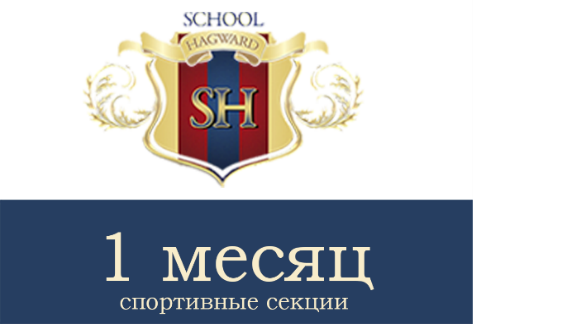  ДОГОВОР №________на оказание платных услуг по проведению детского летнего лагеряМосковская область, г. Домодедово                                                «___» __________________20___г.Частное учреждение общеобразовательная организация «Мир познаний» (сокращенное наименование ЧУОО «Мир познаний»), именуемое в дальнейшем «Исполнитель», в лице Директора Носковой Натальи Александровны, действующего на основании Устава, с одной стороны, и___________________________________________________, именуемый(-ая) в дальнейшем «Заказчик», являющийся законным представителем __________________________________________________ «_____» _____________________ года рождения, с другой стороны, заключили настоящий Договор на оказание платных услуг по проведению детского летнего лагеря (далее – Договор) о нижеследующем:1. Предмет договора1.1 Исполнитель обязуется оказывать Услуги по содержанию ребенка Заказчика  календарных дней (одна смена) в период с ___________________________________________________ по _______________________________________ на условиях круглосуточного пребывания (полный пансион), услуги по уходу и присмотру за ребенком (развивающие мероприятия по возрасту, игры, прогулки, сон, 5-ти разовое питание, обеспечение физической активности), а Заказчик обязуется оплатить эти услуги. 2. Права и обязанности сторон2.1. Исполнитель обязуется:	(Ф.И.О. и год рождения ребенка) в летний спортивно-оздоровительном лагерь с углубленным изучением английского языка «Hagward Camp» (далее «Hagward Camp»), расположенного по адресу: Московская область, г. Домодедово, территория Оздоровительного Комплекса «БОР» Управления делами Президента РФ на основании письменного заявления родителей;2.1.2. Организовать досуг ребенка в здании «Hagward Camp» и прилегающей территории.2.1.3. Обеспечить укрепление физического и психологического здоровья ребенка; уход; присмотр; интеллектуальное и личностное развитие ребенка; заботу об эмоциональном благополучии ребенка; защиту достоинства ребенка; 2.1.4. Организовать предметно-развивающую среду, исходя из возраста ребенка (помещение, оборудование, игры, игрушки). 2.1.5. Привлекать сторонние организации для реализации Программы лагеря (развивающие анимационные мероприятия, реалити-квесты, экскурсии, проведение Дней рождений участников лагеря и т.п.).2.1.6. Организовать деятельность ребенка в соответствии с его возрастом и индивидуальными особенностями.2.1.7. Осуществлять индивидуальный подход к ребенку, учитывая особенности его развития.2.1.8. Обеспечить круглосуточный режим работы «Hagward Camp». 2.1.9. Сохранять за ребенком место в отряде в случае его болезни при условии оплаты места согласно настоящему договору. 2.1.10. Обеспечить сохранность имущества ребенка. 2.1.11. Предоставить ребенку дополнительные платные услуги по выбору родителей с учетом интересов ребенка согласно действующему Прейскуранту цен. 2.1.12. Обеспечивать ребенка сбалансированным питанием, необходимым для его нормального роста и развития.2.2. Исполнитель имеет право:2.2.1. Отчислить ребенка из «Hagward Camp» при наличии медицинского заключения о состоянии здоровья ребенка, препятствующем его дальнейшему пребыванию в лагере. 2.2.2. Отказать в приеме ребенка в отряд при видимых признаках простудного или иного заболевания. 2.2.3. Отказать в оказании услуг при неисполнении (ненадлежащем исполнении) обязательств по оплате услуг Исполнителя.2.2.4. Проводить собрание с Родителями (их законными представителями) по вопросам организации дополнительных детских мероприятий (посещение культурно-развлекательных учреждений города).2.2.5. Запрашивать у Заказчика документы, имеющие отношение к процессу пребывания ребенка в «Hagward Camp».2.3. Заказчик обязуется: 2.3.1. Своевременно внести оплату за оказываемые услуги по настоящему Договору.2.3.2. Выполнять условия настоящего Договора, соблюдать Правила посещения «Hagward Camp».2.3.3. Лично передавать и забирать ребенка у сотрудников «Hagward Camp», не передоверяя ребенка лицам, не достигшим 18-летнего возраста и лицам, находящимся в нетрезвом состоянии. Письменно информировать Исполнителя о третьих лицах, имеющих право передавать и забирать ребенка.2.3.4. Приводить ребенка в «Hagward Camp» в опрятном виде, чистой одежде и обуви, соответствующей возрастным и индивидуальным особенностям ребенка, с учетом сезонных и погодных условий. Обеспечить ребенка сменной одеждой и обувью, а также предметами личной гигиены. 2.3.5. Информировать Исполнителя о предстоящем отсутствии и причинах отсутствия ребенка не позднее, чем за 2 дня (а в связи с болезнью ребенка и (или) родителей – в первый день болезни). В случае болезни ребенка и (или) родителей информировать Исполнителя о предполагаемой дате посещения ребенком «Hagward Camp». 2.3.6. При отсутствии ребенка более трех календарных дней по любой причине предоставить сотрудникам «Hagward Camp» справку от педиатра. 2.3.7. Взаимодействовать с Исполнителем, оказывать посильную помощь в реализации задач по оздоровлению, гигиеническому, культурно-эстетическому развитию ребенка.2.3.8. Своевременно предоставлять полную и достоверную информацию, касающуюся особенностей физического и психического состояния здоровья ребенка, посещающего «Hagward Camp».2.3.9. Незамедлительно сообщать Исполнителю об изменении контактного телефона и места жительства.2.4. Заказчик имеет право:2.4.1. Вносить предложения по улучшению работы «Hagward Camp» и по организации дополнительных услуг. 2.4.2. Расторгнуть настоящий Договор досрочно в одностороннем порядке, при условии письменного уведомления Исполнителя за 7 (семь) календарных дней. 2.4.3. Забирать ребенка из Hagward Camp» на ночное время, выходные и праздничные дни.2.4.4. Переносить, в случае наличия свободных мест, оплаченное пребывание ребенка в «Hagward Camp» на другую смену. 3. Стоимость услуг и порядок расчетов3.1. При заезде на одну смену, продолжительностью 7 (Семь) календарных дней, стоимость оказываемых по Договору Услуг составляет 14 000,00 (Четырнадцать тысяч) рублей. При заключении Договора на 4 (Четыре) смены общей продолжительностью 28 (Двадцать восемь) календарных дней стоимость услуг составляет 45 000,00 (Сорок пять тысяч) рублей.  3.2. Бронь места в лагере осуществляется путем предоплаты в размере 25 (двадцати пяти) процентов стоимости оказываемых услуг, указанной в п.3.1 Договора. Остальная сумма вносится Заказчиком не позднее 5 (пяти) рабочих дней до начала смены.3.3. В случае несвоевременной оплаты услуг, Заказчик оплачивает неустойку в размере 1% от стоимости услуг за каждый день просрочки.3.4. При отсутствии ребенка в «Hagward Camp» по причине болезни или по другой уважительной причине, в том числе указанной в пункте 2.4.3, перерасчет стоимости оказываемых услуг не производится.4. Ответственность сторон4.1. Стороны несут ответственность за неисполнение или ненадлежащее исполнение условий настоящего Договора в соответствии с действующим законодательством РФ.4.2. В случае невозможности исполнения, возникшей по вине Заказчика, услуги подлежат оплате Заказчиком в объеме, согласованном сторонами в устной или письменной форме.4.4. Во время нахождения ребенка на территории «Hagward Camp» за его жизнь и здоровье несут ответственность воспитатель и помощник воспитателя группы, в которой находится ребенок.4.5. Исполнитель не несет ответственности за последствия, связанные с представлением Заказчиком информации о состоянии здоровья ребенка, не соответствующей действительности.4.6. Меры ответственности сторон, не предусмотренные в настоящем Договоре, применяются в соответствии с нормами действующего законодательства Российской Федерации. 4.7. Все спорные ситуации, возникающие в процессе оказания услуг по настоящему Договору, разрешаются путем переговоров между Заказчиком и Исполнителем. В случае невозможности достижения соглашения путем переговоров спор передается на рассмотрение в Арбитражный суд по месту нахождения ответчика.5. Условия изменения и расторжения Договора	 5.1. Условия Договора могут быть изменены либо по соглашению сторон, либо в соответствии с действующим законодательством Российской Федерации.	5.2. Изменения, дополнения к Договору составляются в письменной форме, подписываются сторонами.	5.3. Договор может быть расторгнут по основаниям, предусмотренным действующим законодательством Российской Федерации.5.4. В случае досрочного расторжения Договора по инициативе Заказчика по причинам, не зависящим от Исполнителя, за срок менее 5 (пяти) рабочих дней до начала смены, сумма предоплаты по Договору, внесенная в соответствии с пунктом 3.2 настоящего Договора, не возвращается. 5.5. В случае досрочного расторжения Договора по инициативе Исполнителя по причинам, не зависящим от Заказчика, Исполнитель возвращает Заказчику денежные средства за фактически не оказанные услуги.6. Конфиденциальность и персональные данные6.1. Каждая из Сторон согласилась считать текст Договора, а также весь объем информации, пере- данной и передаваемой Сторонами друг другу при заключении настоящего Договора и в ходе исполнения обязательств, возникающих из Договора, конфиденциальной информацией другой Стороны.6.2. При заключении настоящего Договора Заказчик дает свое согласие на обработку своих персональных данных и подтверждает, что, давая такое согласие, действует своей волей и в своем интересе. Настоящее согласие дается на срок действия настоящего Договора, заключенного с Заказчиком и в течение 5 (пяти) лет с даты прекращения Договора, в соответствии с действующим законодательством Российской Федерации.7.Срок действия Договора и другие условия	7.1. Договор вступает в силу с момента его подписания сторонами и действует до полного исполнения обязательств, а в случае, если к указанному моменту у Сторон остались неисполненные обязательства, вытекающие из настоящего Договора, срок действия настоящего Договора продлевается до полного выполнения Сторонами своих обязательств.8. Общие положения8.1. Все изменения и дополнения к настоящему Договору считаются действительными, если они оформлены в письменном виде и подписаны надлежащим образом уполномоченными лицами Сторон.8.2. Любая Договоренность между Сторонами, влекущая за собой новые обязательства, которые не вытекают из настоящего Договора, должна быть письменно подтверждена Сторонами.8.3 Настоящий Договор подписан в двух   экземплярах, имеющих одинаковую юридическую силу.8.4. Настоящий Договор вступает в силу со дня его подписания Сторонами.По вопросам, не отраженным в настоящем Договоре, Стороны руководствуются нормами законодательства Российской Федерации.2.1.1. Зачислить ребенка9. Адреса и подписи сторон9. Адреса и подписи сторон9. Адреса и подписи сторон9. Адреса и подписи сторонИсполнительЧастное учреждение общеобразовательная организация «Мир познаний»Адрес юридический и фактический:142073, Московская область, Домодедовскийрайон, территория «Бор»ИНН 5007998059КПП 500701001Расчетный счет № 40703810040000002381в ПАО «Сбербанк России»БИК 044525225К. /счет 30101810400000000225Тел. Горячей линии 24ч: 8 800 555 65 10Эл. почта: info@hagward.ruДиректор ______________/Носкова Н.А./ЗаказчикФ.И.О.__________________________________________________________________________Адрес регистрации: ______________________________________________________________________Адрес проживания: _______________________ _________________________________________Паспорт:Серия ________№_____________________________Выдан: ________________________________________________________ «____» ____________________Тел: _________________________________________Эл. почта: ______________________________________________________/________________________ЗаказчикФ.И.О.__________________________________________________________________________Адрес регистрации: ______________________________________________________________________Адрес проживания: _______________________ _________________________________________Паспорт:Серия ________№_____________________________Выдан: ________________________________________________________ «____» ____________________Тел: _________________________________________Эл. почта: ______________________________________________________/________________________